                                           Muhammad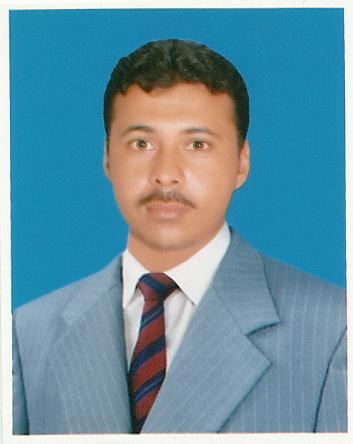 Muhammad.372964@2freegmail.com Objective:            I want to work with well-reputed organization, so I would find the opportunities to      Make full use of my potential capabilities, polish my skills, and gain more Professional     Knowledge and experience.PROFESSIONAL EXPERIENCE:Manager Quality Assurance:Currently working in Jamil Sweets and Dairies as a quality assurance manager from 1st March 2017 to up till now.Quality Assurance Executive:Worked in the “The Cheese and Dairy factory” (Lavista cheese) Punjab Small Industrial Estate Jhung Bahtar road Taxila, Rawalpindi from 6th of April 2015 to 28th of February 2017.Shift Chemist:Good Experience In Below Sections:-Responsibilities :-Sampling, Quantitative and qualitative analysis at the time of raw milk reception.Sampling, Quantitative and qualitative analysis of online Dairy and Non Dairy products. Microbiological analysis of raw milk, pasteurized milk, milk powders, complete batches, and finished products. Chemical analysis of milk, butter, yogurt, powders milk, Khoya, Desi Ghee, cheese, Kulfi, Rabri, Rus malai, sweets (Mithai), raw material and chemicals. Microbiological analysis of Raw materials, Chemicals and Dairy products. Monitoring of Pasteurized milk, Cheese, yogurt, butter, ghee, Khoa production and release for marketing.Monitoring of CIP of milk storage tanks, Equipment’s and road tankers at plant.Physical Checking & Testing of packing and packaging material. Calibration of glassware and equipment’s in daily use. Preparation and Standardization of reagents & solutions. To provide standardized chemicals to all PHE labs, Reception lab, Main Lab.Develop inspection criteria of raw materials.Develop general inspection procedures.Feedback quality problems to the production team and find a solution to improve quality level.Provides training and support to QA team.Corrective / preventive actions against customer complaints.Conducting Internal compliance Audits / Inspections and submit reports along with suggested corrective actions.Ensure troubleshooting and high level support of production team.Regular calibration of process measuring equipment’s.Conduct retention sampling and trade sampling and suggest corrective action if any. Work on Manufacturing Module of GERP (Enterprises Resource Program )Production PlanningRecipe Based IssuanceStock maintaining of products Worked in Engro EXIMP Rice Processing Plant in Quality Assurance Laboratory as Q.A analyst. (Contract job of 3 months).Trainings:Good Manufacturing practice (GMP). One day training workshop on Food Safety, Hygiene and Quality by National alliance for safe food.Personal Protective Equipment’s (PPE) UsesFood MicrobiologyGood Documentation PracticeFire Extinguishers Training Chemical Intake & HandlingInternships:Six Weeks Internship in Engro Foods Ltd. Sahiwal Punjab Pakistan.Two months Internship at Nurpur Dairy (Noon Pak. Ltd) Sargodha Pakistan.Two months training in Nuclear Institute for Food and Agriculture Peshawar on the preparation and proximate analysis of Nutri Biscuits.Preparation and Preservation of Non-Nutritive Orange Juice in the Government College of Technology Nowshera Khyber pakhtoon khwa Pakistan.Education:MAJOR SUBJECTS:Personal Skills & abilities:Good interpersonal and communication skills.Creative, Hardworking, Self-confident, Multi-tasking, & Technical skill.Highly adapted to rapidly changing environments and situations.Well familiar to Computer; MS Office software, Programs installation, Internet applications.Merit Scholarships Laptop Receives From Chief Minister Shehbaz Sharif.   Driving, Tourism, Crickets, Newspaper, Books Reading, Swimming,Using social Websites Like Face book, LinkedIn Class Representative in Dairy Technology & Diploma.references:        		                                       Reference will be provided on demand.Worked at Gourmet Foods and Dairies from January 2013 to 5th April 2015 at sunder Industrial estate plot # 1-5, Lahore Pakistan.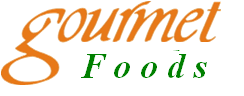 Dairy Processing Operations Manpower ManagementsFood Safety Management  Traditional dairy products.Raw Milk Receptions lab.Microbiology lab.Chemical Intake Section Processing lab.Pasteurizer & HomogenizerBatch standardizationPowder milk processingPackaging lab.Butter, Yogurt, khoa, ghee.Cheddar, Mozzarella and Cottage cheeseCleaning in place (CIP)Physico Chemical labQuality Assurance ManagementEnterprises Resource Program (ERP)         Session          Degree       Institute          Divisions2008-12B.S (Hons.) Dairy           TechnologyUniversity of Veterinary & Animal Sciences, Lahore   CGPA  3.44/4           1st Division2005-08Food Science & Technology                     (Three year Diploma)Government College of Technology Nowshera1st Division2004-05Matriculation Government Higher Secondary school Risalpur cantt.2nd Division                    Food Subjects               Engineering SubjectsTraditional Dairy ProductsDairy & Food Engineering  Dairy Food Laws & RegulationsMaterials & Design of Dairy EquipmentFluid Milk Processing TechnologyInstrumentation & Plant LayoutChemistry of Milk & Dairy ProductsFluid MechanicsDairy  Microbiology & Starter cultureFood PackagingDairy Quality ManagementHeat TransferDairy Products & By ProductsThermodynamics